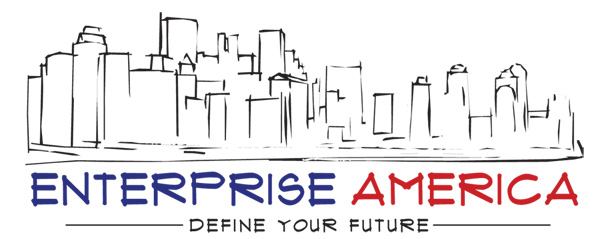 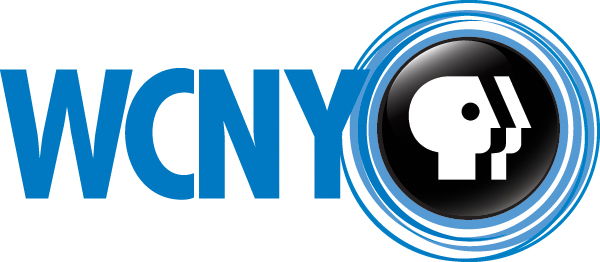 Enrollment Funding 
Application OswegoFunding Application GuidelinesThe Shineman Foundation Program has awarded grant money to WCNY to assist schools in Oswego County that seek funding for tuition associated with participation in the Enterprise America program. These funds provide financial support to middle school students for the opportunity to experience this highly engaging, hands-on learning program. Review Process: WCNY welcomes all applications from schools within Oswego County and are reviewed year round. Using a rolling application process and a standard rubric, WCNY is able to review all applications with objectivity. Please understand that funds are limited and WCNY may not be able to award the full amount requested if approved.  It is recommended that schools seeking funding assistance apply at their earliest convenience. Completed applications can be submitted to:  WCNY, P.O. Box 2400, Syracuse, NY 13220 or by email: enterpriseamerica@wcny.org or by fax: 315-451-8824. School InformationDate Applied: ________________________________________________________________________________
School Name: ________________________________________________________________________________
School District: _______________________________________________________________________________
School Address: ______________________________________________________________________________
School Phone #: ______________________________________________________________________________
Is your school eligible for New York State aid reimbursement from OCM BOCES?   NO       YES
Is your school a Title 1 school:    NO           YES
Have you previously received tuition assistance from WCNY?   NO     YESContact InformationContact Name: _______________________________________________________________________________
Contact Position: _____________________________________________________________________________
Contact phone #:  _____________________________________________________________________________
Contact Email: _______________________________________________________________________________
What is the percentage of the district’s student body that receives a free or reduced lunch? __________Total number of students you would like to enroll? ___________________________________________Total number of classes you would like to enroll? ____________________________________________Grade(s) of the students you would like to enroll? ____________________________________________What subject(s) are taught? ______________________________________________________________What time of year would you like to implement the program? __________________________________Are you flexible with the time of implementation?          NO                YESFunding RequestTotal Amount Requested ________________________________________________________________________Funding Request JustificationIn the space below, please explain why you are applying for financial assistance. 